Раздаточный материалТаблица – 1. Корреспонденция грузопотоков при перевозке автомобильным транспортом.Таблица - 2 Корреспонденция грузопотоков при смешанной автомобильно/водной перевозке.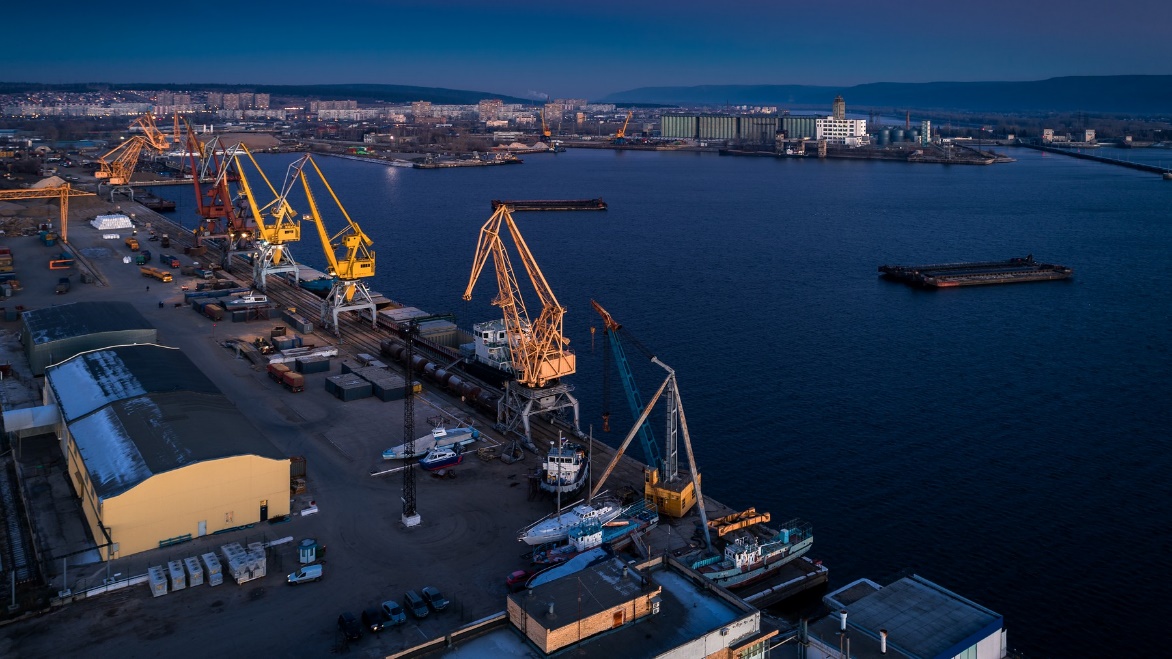 Рисунок 1 – Порт ТольяттиТаблица - 3Технико-эксплуатационные характеристики рассматриваемых типов судовТаблица – 4. Характеристика и наименование груза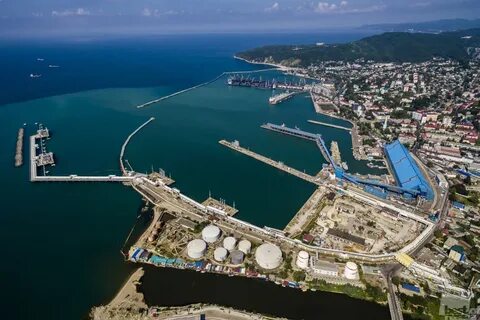 Рисунок 2 – Порт ТуапсеТаблица 5. Нормы времени на шлюзование для рассматриваемых типов судов при движении вверх и внизТаблица 6. Продолжительность следования теплохода проекта   2-95-А на участке Тольятти -Ростов-на-Дону с грузомТаблица 7. Продолжение следования теплохода проекта   2-95-А на участке Ростов-на- ТольяттиТаблица 8 - Расчетные варианты схем перевозок и их эксплуатационно-экономические показателиГрузПункт отправленияПункт назначенияОбъем, едРасстояние, кмГрузооборот, ТКМПродукция   фирмы «Ясное Солнышко»ТольяттиАнапаЛазаревское41995т1661км1706 км6975369571643470ГрузПункт отправленияПункт назначенияОбъем, едРасстояние, кмГрузооборот, ТКМПродукция   фирмы «Ясное Солнышко»ТольяттиТуапсе41995т211888945410№ проекта2-95-А/R10110Наименование судна (тип судна)Грузовой теплоход типа Волго-БалтПассажирский теплоход "Евпатория"Дедвейт35563700Грузоподъемность/пассажировместимость, т/чел2700250Мощность, л. с.14001300Класс регистра«М» звезда«М» звездаДлина, м11437,6Ширина, м13,237,20Высота, м5,52,9Осадка в полном грузу, м3,92,3Осадка порожнем (носом/кормой), м1,29-Скорость в полном грузу, км/ч/ уз20/10,530,56/16,5Скорость порожнем, км/ч/уз21,9/11,82-Автономность плавания, сут158Номер трюма1-Номер трюма2,3-Номер трюма3-Вместимость трюмов, м3 (площадь палубы м2), КВП1210-Вместимость трюмов, м3 (площадь палубы м2), КВП1200-Вместимость трюмов, м3 (площадь палубы м2), КВП1100-Размеры (длина х ширина) трюма (палубы), м19,3 х 11,24-Размеры (длина х ширина) трюма (палубы), м19,8 х 11,24-Размеры (длина х ширина) трюма (палубы), м19,5 х 11,24-Характеристика/ наименование грузаГрузовой автомобиль MAN 26.360/400/440 борт с тентом 20 тоннM10 тоннГрузоподъёмность (тонны)2010Полезный объем (м. куб)8254Внутренняя высота кузова (метры)2.42.8Внутренняя ширина кузова (метры)2.42.45Внутренняя длина кузова (метры)13.68Количество евро палет3319Рефрижераторная установкаотсутствуетотсутствуетКол-во пассажиров22Участок водного путиНаименование шлюзовПродолжительность шлюзованияПродолжительность шлюзованияПродолжительность шлюзованияПродолжительность шлюзованияПродолжительность шлюзованияПродолжительность шлюзованияУчасток водного путиНаименование шлюзовСТСТСТКСТККалининградКалининградУчасток водного путиНаименование шлюзоввввнвввнвввнШлюзы Волго-Балтийского ГБУШлюзы 1-23ч. на оба шлюза3ч. на оба шлюза3ч. на оба шлюза3ч. на оба шлюза4ч. на оба шлюза4ч. на оба шлюзаШлюзы Волго-Балтийского ГБУШлюзы 3-65ч. на все 4 шлюза5ч. на все 4 шлюза5ч. на все 4 шлюза5ч. на все 4 шлюза8ч. на все 4 шлюза8ч. на все 4 шлюзаШлюзы Волго-Балтийского ГБУШекснинский (Шлюз №7)2ч.2ч.2ч.2ч.2ч.2ч.Шлюзы Волго-Балтийского ГБУВерхнесвирский шлюз2ч.2ч.2ч.2ч.2ч.2ч.Шлюзы Волго-Балтийского ГБУНижнесвирский шлюз3ч.3ч.3ч.3ч.3ч.3ч.Шлюзы Управления канала имени МосквыУглич0.5ч.0.5ч.0.5ч0.5ч0.5ч0.5чШлюзы Управления канала имени Москвы1 КИМ шлюз0.5ч0.5ч0.5ч0.5ч0.5ч0.5чШлюзы Управления канала имени Москвы2 КИМ шлюз0.5ч0.5ч0.5ч0.5ч0.5ч0.5чШлюзы Управления канала имени Москвы3 КИМ шлюз0.5ч0.5ч0.5ч0.5ч0.5ч0.5чШлюзы Управления канала имени Москвы4 КИМ шлюз0.5ч0.5ч0.5ч0.5ч0.5ч0.5чШлюзы Управления канала имени Москвы5 КИМ шлюз0.5ч0.5ч0.5ч0.5ч0.5ч0.5чШлюзы Управления канала имени Москвы6 КИМ шлюз0.5ч0.5ч0.5ч0.5ч0.5ч0.5чШлюзы Управления канала имени Москвы7 КИМ шлюз1ч.1ч.1ч.1ч.1ч.1ч.Шлюзы Управления канала имени Москвы8 КИМ шлюз1ч.1ч.1ч.1ч.1ч.1ч.Шлюзы Управления канала имени Москвы9 шлюз0.5ч0.5ч0.5ч0.5ч0.5ч0.5чТольяттиБалаково21БалаковоВолгоград34,5ВолгоградКрасноармейск4Красноармейск1 ВДСК шлюз11 ВДСК шлюз13 ВДСК шлюз25,813 ВДСК шлюз14 ВДСК Шлюз17,714 ВДСК ШлюзНиколаевский шлюз8Николаевский шлюзКонстантиновский шлюз4,7   Константиновский шлюзКочетовский шлюз7,54      Кочетовский шлюзРостов-на-Дону (мост)10Ростов-на-Дону (мост)Ростов-на-Дону (порт)12Ростов-на-Дону (порт)Ростов-на-Дону (мост)12Ростов-на-Дону (мост)Кочетовский шлюз10Кочетовский шлюзКонстантиновский шлюз44,5Константиновский шлюзНиколаевский шлюз6,4Николаевский шлюз14 ВДСК Шлюз8,314 ВДСК Шлюз13 ВДСК шлюз20,1013 ВДСК шлюз1 ВДСК шлюз31,61 ВДСК шлюзКрасноармейск1КрасноармейскВолгоград4ВолгоградБалаково62,08БалаковоТольятти43,16№ п/пПоказательВариант 1Вариант 1Вариант 2Вариант 2Вариант 2№ п/пПоказательГрузовой автомобиль MAN 26.360/400/440 борт с тентом 20 тоннГрузовой автомобиль М10 тоннГрузовой автомобиль М10 тоннГрузовой теплоход «Волго-Балт» проекта 2-95-А/RПассажирский теплоход «Евпатория» проекта 101101Количество рейсов, ед.710105122Продолжительность рейса, сут.3,925,265,2635,662,213Потребность в автомобилях (судах), ед.22,818,11243,584Затраты на перевозку, млн. руб.2 312 890 1402 312 890 1401 892 540 3501 892 540 3501 892 540 350